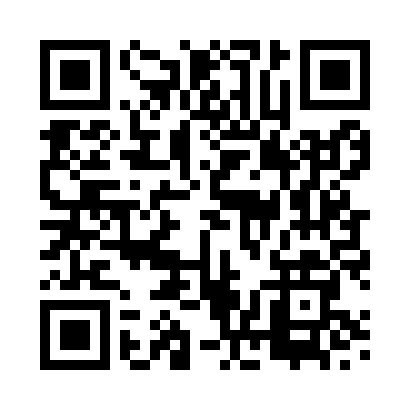 Prayer times for Old Weston, Cambridgeshire, UKMon 1 Jul 2024 - Wed 31 Jul 2024High Latitude Method: Angle Based RulePrayer Calculation Method: Islamic Society of North AmericaAsar Calculation Method: HanafiPrayer times provided by https://www.salahtimes.comDateDayFajrSunriseDhuhrAsrMaghribIsha1Mon2:554:441:066:449:2711:162Tue2:554:451:066:449:2611:163Wed2:564:461:066:439:2611:164Thu2:564:471:066:439:2511:165Fri2:574:471:066:439:2511:156Sat2:574:481:066:439:2411:157Sun2:584:491:076:439:2311:158Mon2:584:501:076:429:2311:159Tue2:594:511:076:429:2211:1410Wed3:004:521:076:429:2111:1411Thu3:004:541:076:419:2011:1412Fri3:014:551:076:419:1911:1313Sat3:014:561:076:409:1811:1314Sun3:024:571:076:409:1711:1215Mon3:034:581:086:399:1611:1216Tue3:035:001:086:399:1511:1117Wed3:045:011:086:389:1411:1118Thu3:055:021:086:379:1311:1019Fri3:065:031:086:379:1211:1020Sat3:065:051:086:369:1011:0921Sun3:075:061:086:359:0911:0822Mon3:085:081:086:359:0811:0823Tue3:085:091:086:349:0611:0724Wed3:095:101:086:339:0511:0625Thu3:105:121:086:329:0311:0626Fri3:115:131:086:319:0211:0527Sat3:115:151:086:319:0011:0428Sun3:125:161:086:308:5911:0329Mon3:135:181:086:298:5711:0230Tue3:145:201:086:288:5611:0231Wed3:145:211:086:278:5411:01